ОБЩЕРОССИЙСКАЯ ОБЩЕСТВЕННАЯ ОРГАНИЗАЦИЯ «ВСЕРОССИЙСКАЯ ФЕДЕРАЦИЯ СПОРТА ЛИЦ С ИНТЕЛЛЕКТУАЛЬНЫМИ НАРУШЕНИЯМИ»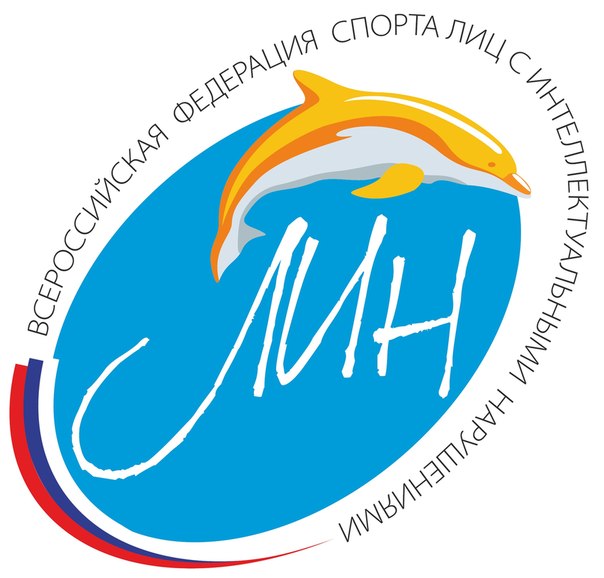 Всероссийская обязательная программа III спортивного разряда по спортивной гимнастике спорта ЛИНДевушки ИН 2, ИН 3(сентябрь) 2021Обязательная программа III – спортивного разряда.И.П. – исходное положение.О.С. – основная стойка.ОБЩИЕ ТРЕБОВАНИЯ К СУДЕЙСТВУЕсли гимнастка не выполняет требование к элементу (обозначить – 1с.), производиться сбавка 0,3 балла (судья D).Окончательная оценка выводится вычитанием из базовой оценки D (10,0 баллов) сбавок за исполнительское мастерство (оценка Е).Максимально 10,0 балов.Опорный прыжокПоролоновые кубы (высота 60 см. и выше)Элемент №1 – при выполнении наскока на мост поочередная постановка ног сбавка 1,0 балл.Элемент №2 – при выполнении без фазы полета сбавка 1,0 балл.Если спортсмен совершает падение в элементе №2 – ему разрешается выполнить элемент №3После выполнения элемента №2спортсмену разрешается подойти к краю кубов,  затем выполнить элемент №3 без сбавкиЭлемент №3 выполняется из И.П. -  упор присевЕсли элемент №3 выполняется из другого И.П. – элемент не засчитываетсяБрусья р/вУпражнение состоит из двух частей, выполняемых независимо друг от друга 1 часть выполняется на нижней жерди. 2 часть выполняется на верхней жерди.Базовая оценка складывается из суммы оценки за упражнение №1 (5,0 баллов) + оценка за упражнение №2 (5,0 баллов) = 10,0Разрешается использование дополнительных средств для наскока.Упражнение №1 (нижняя жердь)Упражнение №2 (верхняя жердь)БревноУпражнение выполняется на бревне средней высотыРазрешается использование дополнительных средств для наскока («мост», поролоновые кубы и т. д.).Вольные упражненияКомбинацию можно выполнять в любом направлении из любой точки ковра.Музыка для упражнения подбирается произвольно, из расчета времени 90 сек. Отсутствие музыки или музыка со словами – сбавка 1.00 балл (судья D) Представленные элементы выполняются в любой последовательности, с добавлением элементов хореографии после каждого элемента (связки элементов) акробатики. Хореография должна показывать плавный переход между акробатическими элементами и связками элементов. Композиция гимнастки должна охватывать минимум 2 линии (диагонали) гимнастического ковра.№УпражнениеСтоимость «D» баллыИ.П. – О.С. на дорожке для опорного прыжка1Разбег, наскок на мост2,02Вскок в упор присев 4,03Прыжок вверх, прогнувшись - приземление (приветствие судей).4,0Итого:10,0№УпражнениеСтоимость «D» баллы1И.П.- упор стоя у нижней. Вскок в упор1,02Отмах - упор1,03Переворотом вперед, опускание в вис стоя – О.С.3,0Итого:5,0№УпражнениеСтоимость «D» баллыИ.П. – вис 1Вис углом, согнув ноги (2 с.)1,52Мах назад, мах вперед0,5+0,53Мах назад, мах вперед 0,5+0,54Махом назад соскок с поворотом на 90º - приземление 1,5Итого:5,0№УпражнениеСтоимость «D» баллыИ.П. – О.С. Шаг на начало бревна, руки в стороны0,51Равновесие на одной, другая назад, руки вверх-стороны (2 с.) («Ласточка»)1,02Поворот налево (направо) на 90º1,53Три приставных шага назад, руки в стороны0,54Поворот налево (направо) на 90º1,55Из стойки правая (левая) впереди, руки на пояс – прыжок вверх 2,06Два шага вперед в приседе, руки в стороны0,5+0,57Шаги махом вперед, руки в стороны, до конца бревна 1,08Соскок, прыжком ноги врозь – приземление (приветствие судей).1,0Итого:10,0№УпражнениеСтоимость «D» баллы1Переворот боком (колесо) или переворот боком (колесо) с поворотом на 90º (приставляя ногу)2,022 кувырка вперед 1,0 + 1,03Равновесие на одной ноге (любое) (2 с.)1,04Прыжок шагом1,05Шпагат (любой 2 с.)2,06Прыжок с поворотом на 180º1,07«Мост» (2 с.)1,0Итого:10,0